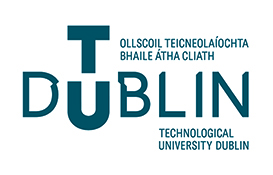 Spring Semester  May 2024 Exam TimetableFaculty of Arts and HumanitiesSchool of Culinary Arts and Food TechnologyImportant notice for all students:Timetables are subject to change - revisit this site for updatesPlease ensure that you are in possession of a current photographic ID cardIf not, you should contact the Student Hub as soon as possibleNBA = National Basketball ArenaTU Dublin – Tallaght CampusPlease ensure you go to the room/area allocated for your course code on your ID CardHIGHER CERTIFICATE IN CULINARY ARTS - YEAR 1HIGHER CERTIFICATE IN CULINARY ARTS - YEAR 1HIGHER CERTIFICATE IN CULINARY ARTS - YEAR 1HIGHER CERTIFICATE IN CULINARY ARTS - YEAR 1HIGHER CERTIFICATE IN CULINARY ARTS - YEAR 1TimetableCourse CodeHCART_C_YEAR 1DATEDAYSUBJECTTIMELOCATION8th MayWednesdayNutrition15:30 – 17:30NBA13th MayMondayRestaurant Service12:30 – 14:30NBABACHELOR OF ARTS IN CULINARY ARTS - YEAR 1BACHELOR OF ARTS IN CULINARY ARTS - YEAR 1BACHELOR OF ARTS IN CULINARY ARTS - YEAR 1BACHELOR OF ARTS IN CULINARY ARTS - YEAR 1BACHELOR OF ARTS IN CULINARY ARTS - YEAR 1TimetableCourse CodeHACRT_D_YEAR 1DATEDAYSUBJECTTIMELOCATION8th MayWednesdayNutrition15:30 – 17:30NBA13th MayMondayRestaurant Service12:30 – 14:30NBAHIGHER CERTIFICATE IN CULINARY ARTS - YEAR 2HIGHER CERTIFICATE IN CULINARY ARTS - YEAR 2HIGHER CERTIFICATE IN CULINARY ARTS - YEAR 2HIGHER CERTIFICATE IN CULINARY ARTS - YEAR 2HIGHER CERTIFICATE IN CULINARY ARTS - YEAR 2TimetableCourse CodeHCART_C_YEAR 2DATEDAYSUBJECTTIMELOCATION 8th MayWednesdayCulinary Nutrition09:30 – 11:30NBABACHELOR OF ARTS IN CULINARY ARTS - YEAR 2BACHELOR OF ARTS IN CULINARY ARTS - YEAR 2BACHELOR OF ARTS IN CULINARY ARTS - YEAR 2BACHELOR OF ARTS IN CULINARY ARTS - YEAR 2BACHELOR OF ARTS IN CULINARY ARTS - YEAR 2TimetableCourse CodeHACRT_D_YEAR 2DATEDAYSUBJECTTIMELOCATION 8th MayWednesdayCulinary Nutrition09:30 – 11:30NBABACHELOR OF ARTS (Hons) IN BOTANICAL CUSINE (Ab Initio) - YEAR 2BACHELOR OF ARTS (Hons) IN BOTANICAL CUSINE (Ab Initio) - YEAR 2BACHELOR OF ARTS (Hons) IN BOTANICAL CUSINE (Ab Initio) - YEAR 2BACHELOR OF ARTS (Hons) IN BOTANICAL CUSINE (Ab Initio) - YEAR 2BACHELOR OF ARTS (Hons) IN BOTANICAL CUSINE (Ab Initio) - YEAR 2TimetableCourse CodeHABTC_B _YEAR 2DATEDAYSUBJECTTIMELOCATION 8th MayWednesdayCulinary Nutrition09:30 – 11:30NBABACHELOR OF ARTS IN CULINARY ARTS – YEAR 3BACHELOR OF ARTS IN CULINARY ARTS – YEAR 3BACHELOR OF ARTS IN CULINARY ARTS – YEAR 3BACHELOR OF ARTS IN CULINARY ARTS – YEAR 3BACHELOR OF ARTS IN CULINARY ARTS – YEAR 3TimetableCourse CodeHCART_D_YEAR 3DATEDAYSUBJECTTIMELOCATION8th MayWednesdayAdvanced Food Safety and Culinary Science 12:30 – 14:30NBABACHELOR OF ARTS IN CULINARY ARTS – YEAR 3BACHELOR OF ARTS IN CULINARY ARTS – YEAR 3BACHELOR OF ARTS IN CULINARY ARTS – YEAR 3BACHELOR OF ARTS IN CULINARY ARTS – YEAR 3BACHELOR OF ARTS IN CULINARY ARTS – YEAR 3TimetableCourse CodeHACRT_D_YEAR 3DATEDAYSUBJECTTIMELOCATION8th MayWednesdayAdvanced Food Safety and Culinary Science 12:30 – 14:30NBABACHELOR OF ARTS (Hons) IN BOTANICAL CUSINE (Ab Initio) - YEAR 3BACHELOR OF ARTS (Hons) IN BOTANICAL CUSINE (Ab Initio) - YEAR 3BACHELOR OF ARTS (Hons) IN BOTANICAL CUSINE (Ab Initio) - YEAR 3BACHELOR OF ARTS (Hons) IN BOTANICAL CUSINE (Ab Initio) - YEAR 3BACHELOR OF ARTS (Hons) IN BOTANICAL CUSINE (Ab Initio) - YEAR 3TimetableCourse CodeHABTC_B _YEAR 3DATEDAYSUBJECTTIMELOCATION8th MayWednesdayAdvanced Food Safety and Culinary Science 12:30 – 14:30NBABACHELOR AF ARTS (HONS) IN BOTANICAL CUSINE – YEAR 4BACHELOR AF ARTS (HONS) IN BOTANICAL CUSINE – YEAR 4BACHELOR AF ARTS (HONS) IN BOTANICAL CUSINE – YEAR 4BACHELOR AF ARTS (HONS) IN BOTANICAL CUSINE – YEAR 4BACHELOR AF ARTS (HONS) IN BOTANICAL CUSINE – YEAR 4TimetableCourse CodeHBOTC_B_YEAR 4DATEDAYSUBJECTTIMELOCATION17th MayFridayEdible Gardening12:30-14:30NBADiploma in Professional Cookery Stage 1 CPDDiploma in Professional Cookery Stage 1 CPDDiploma in Professional Cookery Stage 1 CPDDiploma in Professional Cookery Stage 1 CPDDiploma in Professional Cookery Stage 1 CPDTimetableCourse CodeTA_HDPCO_CDATEDAYSUBJECTTIMELOCATION15th MayWednesdayIntroduction to Marketing15:30 – 17:30NBA16th MayThursdayManagement Principles19:00 – 21:00NBADiploma in Professional Cookery Stage 2 CPDDiploma in Professional Cookery Stage 2 CPDDiploma in Professional Cookery Stage 2 CPDDiploma in Professional Cookery Stage 2 CPDDiploma in Professional Cookery Stage 2 CPDTimetableCourse CodeTA_HDPCO_CDATEDAYSUBJECTTIMELOCATION16th MayThursdayGastronomy 119:00NBA